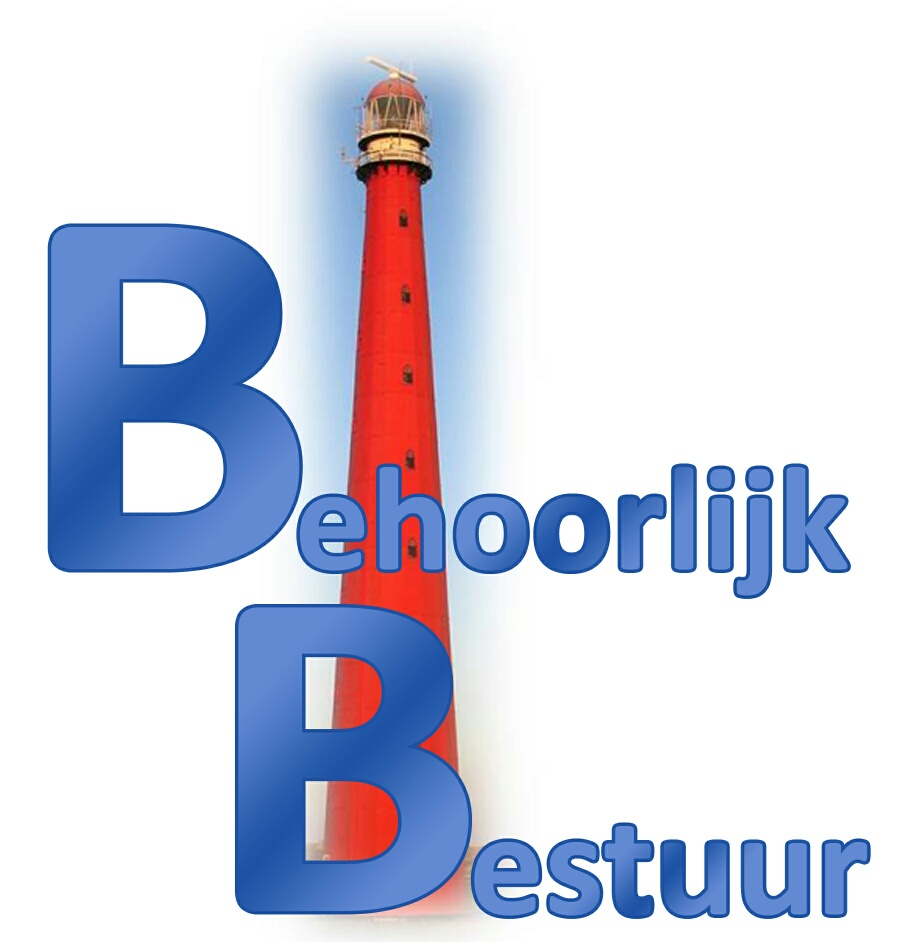 Amendement (wens / bedenking)De gemeenteraad van Den Helder, in vergadering bijeen op 7 november 2016; gelezen het raadsvoorstel nummer RVO16.0084 inzake de samenwerkings-overeenkomst Koningstraat / Spoorstraat;besluit:beslispunt 1 van het ontwerpbesluit (RB16.0073) als volgt te wijzigen:gelet op art. 160 lid 2 en art. 169 lid 4 gemeentewet in samenhang met art. 7 van de financiële verordening gemeente Den Helder bericht de raad het college van Burgemeester en wethouders dat zij bij het besluit ter zake de volgende wens ter overweging mee geeft: het definitieve plan na de volgende stap(pen) waarbij de volledige financiële consequenties voor de gemeente duidelijk zijn, nogmaals met de beoogde dekking aan de raad voor te leggen.De fractie van Behoorlijk Bestuur,M.C. WoutersToelichting:Het is op dit moment onduidelijk wat een en ander voor de gemeente gaat kosten. Ook de beoogde dekking uit verschillende reserves is onduidelijk en leidt tot aantasting van het budgetrecht van de raad.